DNI OTWARTE FUNDUSZY EUROPEJSKICH 2016 NA MAZOWSZU12-15 maja 2016   Centrum Badań Biomedycznych SGGW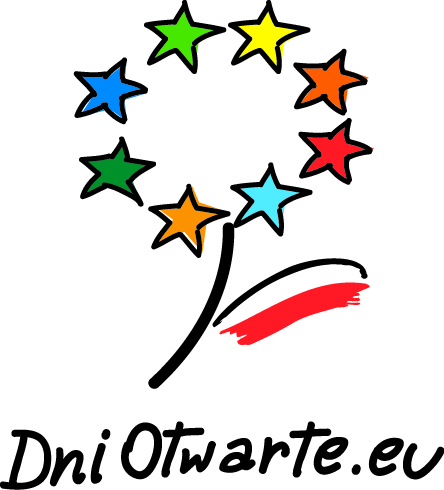 Nowoursynowska 100
02-797 Warszawa Dzień otwarty: Czwartek, 12-05-2016, godz. 09:00 - 15:00Atrakcja:09:00 - 15:00Centrum Badań Biomedycznych (CBB) stanowi zintegrowany zespół laboratoriów do badań na zwierzętach na Wydziale Medycyny Weterynaryjnej SGGW w Warszawie, służący nowoczesnym badaniom w obszarze medycyny i weterynarii, w zakresie fizjologii i patofizjologii zwierząt (także rozumianych jako model dla człowieka) oraz badaniom chorób i schorzeń stanowiących zagrożenie dla zdrowia publicznego.

W Centrum Badań Biomedycznych znajdują się: 
- Laboratorium Diagnostyki Obrazowej,
- Laboratorium Biologii Molekularnej,
- Hodowli Komórek i Tkanek, 
- Laboratorium Biotechnologii,
- Laboratorium Nanotechnologii i Nanoinżynierii,
- Pracownia Elektromiografii.
Laboratorium Diagnostyki Obrazowej wyposażone m.in. w MRI, CT i unikatowy pierwszy w świecie system MRIgFUS umożliwiający wykorzystanie najnowszych technik obrazowania in vivo do oceny zachodzących zjawisk w organizmie jak i do nieinwazyjnej terapii chorób nowotworowych. Laboratorium należy do najnowocześniejszych tego typu jednostek na świecie. 

Zapraszamy do odwiedzenia i zapoznania się z pracą Kliniki.

Zaplanowaliśmy oprowadzanie po laboratoriach o każdej pełnej godzinie. Grupy max. 20 osób. Dotyczy projektu zrealizowanego w ramach Regionalnego Programu Operacyjnego Województwa Mazowieckiego 2007-2013: Tytuł projektu: Centrum Badań Biomedycznych , Beneficjent: Szkoła Główna Gospodarstwa Wiejskiego.  Skansen & SpaNarutowicza 64
09-200 Sierpc Dzień otwarty: Sobota, 14-05-2016, godz. 09:00 - 21:00Atrakcja:09:00 - 21:00Zapraszamy do zwiedzania Muzeum Wsi Mazowieckiej w Sierpcu, w którym prezentujemy: 10 zagród chłopskich z końca XIX i początku XX wieku ukazujące obyczaje i życie dawnej wsi mazowieckiej, wystawy stałe w galerii rzeźby, powozowni oraz dworze ziemiańskim, pokazy prac gospodarskich i rękodzieła ludowego.
Bilet wstępu w promocyjnej cenie 1 zł.
Zapraszamy do zapoznania się z Centrum kulturalno – rekreacyjnym, które funkcjonuje pod nazwą Hotel Skansen Conference  & Spa w Sierpcu. Jest to nowoczesne, wybudowane w harmonii z naturą, komfortowe centrum hotelowo-konferencyjne z kompleksem SPA, łączące polską tradycję z najnowszymi trendami w architekturze. Obiekt stwarza doskonałe warunki zarówno do odpoczynku i rekreacji, jak również do organizacji konferencji, szkoleń i różnego rodzaju imprez okolicznościowych.Atrakcja:10:00 - 21:00Hotel Skansen Conference & Spa w Sierpcu zaprasza i oferuje 20% zniżki na dania serwowane w restauracji A´la carte oraz restauracji regionalnejAtrakcja:12:00 - 21:00Hotel Skansen Conference & SPA w Sierpcu zaprasza do Folkbaru i kręgielni – doskonałe miejsce na integrację i spędzenie czasu w zaprzyjaźnionym gronie oraz oferuje 20% zniżki na grę w kręgleAtrakcja:12:00 - 21:00Hotel Skansen Conference & SPA w Sierpcu zaprasza i oferuje 20% zniżki na korzystanie ze strefy basenów oraz SPAAtrakcja:09:00 - 21:00Hotel Skansen Conference & SPA w Sierpcu oferuje 20% zniżki na nocleg w dniu 14/15 maja 2016 r. Po dokonaniu wstępnej rezerwacji pod nr telefonu 24/2751122Atrakcja:16:00 - 17:00Hotel Skansen Conference & Spa w Sierpcu - sala widowiskowa
Zapraszamy na koncert Miejskiej Młodzieżowej Orkiestry Dętej Ochotniczej Straży Pożarnej w Sierpcu - wstęp wolnyDotyczy projektu zrealizowanego w ramach Regionalnego Programu Operacyjnego Województwa Mazowieckiego 2007-2013: Budowa centrum kulturalno-rekreacyjnego 
w Muzeum Wsi Mazowieckiej w Sierpcu. Beneficjent: Muzeum Wsi Mazowieckiej w Sierpcu      Spotkanie z energią odnawialną w Centrum BadawczymAkademijna 27
05-110 Jabłonna Dzień otwarty: Czwartek, 12-05-2016, godz. 10:00 - 13:00Atrakcja:10:00 - 13:00Utworzone w ramach projektu Centrum badawcze jest najnowocześniejszym w Polsce i jednym z najnowocześniejszych w Europie zespołem laboratoriów badawczych zajmujących się wykorzystaniem energii odnawialnej. Stanowi zaplecze laboratoryjne pozwalające na realizację własnych projektów badawczych Instytutu Maszyn Przepływowych PAN z Gdańska oraz projektów realizowanych wspólnie z innymi placówkami naukowymi PAN, wyższymi uczelniami jak i również jednostkami badawczo-rozwojowymi blisko związanymi tematycznie i posiadającymi bogate doświadczenie w zakresie konwersji energii i źródeł odnawialnych. Dotyczy projektu zrealizowanego w ramach Regionalnego Programu Operacyjnego Województwa Mazowieckiego 2007-2013:  Centrum Badawcze Polskiej Akademii Nauk "Konwersja Energii i Źródła Odnawialne w gminie Jabłonna" Beneficjent: Instytut Maszyn Przepływowych im. Roberta Szewalskiego Polskiej Akademii Nauk      Nauka w technice, medycynie i ochronie środowiskaAndrzeja Sołtana 7
05-400 Otwock Dzień otwarty: Czwartek, 12-05-2016, godz. 10:00 - 15:00
Piątek, 13-05-2016, godz. 10:00 - 15:00Atrakcja:10:00 - 15:00Park Naukowo - Technologiczny: na styku nauki i biznesu - możliwości, oferta. Jak powstają akceleratory dla medycyny i nie tylko. 
Ekologia - pomiar, śledzenie i przewidywanie zanieczyszczeń powietrza. 
Gorąca plazma - możliwe zastosowania. Dotyczy projektu zrealizowanego w ramach Regionalnego Programu Operacyjnego Województwa Mazowieckiego 2007-2013: Tytuł projektu: Wzmocnienie potencjału innowacyjnego ośrodka w Świerku w zakresie rozwoju technologii wykorzystujących promieniowanie jonizujące. Beneficjent: Narodowe Centrum Badań Jądrowych w Świerku.     NOWODWORSKA MAJÓWKA 2016 - Park Trzech Kultur Poniatowskiego 
05-160 Nowy Dwór Mazowiecki - Twierdza Modlin Dzień otwarty: Sobota, 14-05-2016, godz. 11:00 - 22:00Atrakcja:11:00 - 14:00Zapraszamy do parku na spotkanie z trzema kulturami (francuską, rosyjską i polską), które miały wpływ na historię Twierdzy Modlin. 
W alejach parkowych odwiedzający będą mogli napotkać spacerujących żołnierzy w strojach z różnych epok. Przewidziane są również scenki rodzajowe i wspólne zajęcia. Dzieci mają szansę poznać Baśkę Murmańską – maskotkę białej niedźwiedzicy, która promować będzie specjalnie dla nich utworzony szlak (więcej o szlaku tutaj: http://www.baskamurmanska.pl/)Atrakcja:14:00 - 16:00Najmłodsi będą mogli wziąć udział w Biegiach Przełajowych „Grand Prix Parku Trzech Kultur”, które zorganizowane zostaną w parku i okolicach.
Zachęcamy do udziału:
- przedszkolaki;
- klasy I-III;
- klasy IV – VI;
- gimnazjaliści;
- kategoria open.
Zapisy w biurze zawodów w parku.Atrakcja:20:00 - 22:00Warto również przyjść i zobaczyć film historyczny do którego zdjęcia kręcone były w Twierdzy Modlin, pt. „1920 Bitwa Warszawska” z cyklu „Modlińskie plenerowe projekcje filmowe”. Film w reżyserii Jerzego Hoffmana.Dotyczy projektu zrealizowanego w ramach Regionalnego Programu Operacyjnego Województwa Mazowieckiego 2007-2013: Twierdza Modlin – ponadregionalny produkt turystyki weekendowej. Poprawa oferty kulturalnej poprzez wykorzystanie walorów „Parku Trzech Kultur” Beneficjent: Miasto Nowy Dwór Mazowiecki.       Zwiedzanie Muzeum Wsi RadomskiejSzydłowiecka 30
26-600 Radom Dzień otwarty: Czwartek, 12-05-2016, godz. 10:00 - 14:00Atrakcja:10:00 - 14:00W ramach Dni Otwartych zapraszamy wszystkich do zwiedzania Muzeum Wsi Radomskiej, w tym obiektów wybudowanych w ramach trasy turystycznej "Zdarzyło się kiedyś nad wodą..." w ramach trasy będzie możliwość zobaczenia m.in.:
- Zagrody z Solca,
- Młynu z Zofiówki,
- Młynu z Zajączkowa (uczestnicy będą mieli okazję zaobserwować pracę młyna wodnego),
- Traku z Molend.

Ponadto, będzie możliwość:
- udziału w warsztatach muzealnych "Od rośliny do tkaniny",
- pozyskać włókno lniane przy użyciu tradycyjnych narzędzi - cierlicy i międlicy,
- tkać na ramkach tkackich,
- zobaczyć pokaz tkania na warsztacie tkackim.

W tym dniu wejście do Muzeum w promocyjnej cenie 1 zł. Dotyczy projektu zrealizowanego w ramach Regionalnego Programu Operacyjnego Województwa Mazowieckiego 2007-2013: „Zdarzyło się kiedyś nad wodą – trasa turystyczna w radomskim skansenie”. Beneficjent: Muzeum Wsi Radomskiej w Radomiu.        Zrewitalizowany SzydłowiecRynek Wielki 1
26-500 Szydłowiec Dzień otwarty: Piątek, 13-05-2016, godz. 10:00 - 20:00Atrakcja:10:00 - 20:00W ramach Dni Otwartych zapraszamy do zwiedzania udostępnionych zrewitalizowanych obiektów tj.: 
- hotelu "Pod Dębem",
- Wieży Ratuszowej, 
- Regionalnego Centrum Biblioteczno-multimedialnego i Zamku.Atrakcja:10:00 - 14:00"SZYDŁOWIEC PO REWITALIZACJI" wystawa na Rynku Wielkim.
Wystawa fotografii obiektów przed i po rewitalizacji w celu uwidocznienia zakresu wykonanych prac w ramach Projektu Kluczowego.Atrakcja:10:00 - 14:00WSZYSTKO O PROJEKCIE KLUCZOWYM - zapraszamy do punktu informacyjnego, na którym zwiedzający będą się mogli dowiedzieć szczegółów o rewitalizacji szydłowieckich zabytków, otrzymać wydawnictwa i materiały promocyjne.Dotyczy projektu zrealizowanego w ramach Regionalnego Programu Operacyjnego Województwa Mazowieckiego 2007-2013 Odnowa zabytkowych obiektów i przestrzeni publicznej w Szydłowcu, poprawa funkcjonalności i dostępności infrastruktury kulturalnej i turystycznej dla mieszkańców Mazowsza, Beneficjent: Gmina Szydłowiec.       Muzeum Romantyzmu w OpinogórzeZygmunta Krasińskiego 9
06-406 Opinogóra Dzień otwarty: Sobota, 14-05-2016, godz. 18:00 - 23:00Atrakcja:17:00 - 23:00W ramach Dni Otwartych zapraszamy do bezpłatnego zwiedzania Muzeum Romantyzmu w Opinogórze i czas pełen atrakcji. 
Wśród nich m.in.:
- promocja wydawnictwa pokonferencyjnego „Wincenty Krasiński i życie społeczno -kulturalne Warszawy i Królestwa Polskiego”;
- spektakl „Podróż za horyzont” w wykonaniu Teatru Lalek IGRASZKA;
- spotkanie słowno – muzyczne „Za zielonymi drzwiami” poświęcone twórczości ks. Jana Twardowskiego w wykonaniu Teresy Lipowskiej i Grzegorza Gieraka;
- koncert zespołu Monday Girls „Musicale, Musicale” – piosenki z musicali filmowych;
- koncert zespołu Madrugada Flamenco.

Liczymy na przybycie do Muzeum sympatyków, miłośników organizowanych przez nas wydarzeń, 
a także wszystkich tych, którzy ten czas, kiedy drzwi naszych ekspozycji są otwarte, postanowią spędzić w Muzeum Romantyzmu w Opinogórze.Dotyczy projektu zrealizowanego w ramach Regionalnego Programu Operacyjnego Województwa Mazowieckiego 2007 – 2013. Zwiększenie dostępności do kultury – stworzenie Międzynarodowego Ośrodka Edukacji i Dziedzictwa Kulturowego w Muzeum Romantyzmu w Opinogórze. Etap I: zaplecze edukacyjne, folwarczne, gospodarcze i park krajobrazowy. Beneficjent: Opinogóra           Poznaj historię miejscaDroga Palmirska 
05-152 Czosnów Palmiry Dzień otwarty: Sobota, 14-05-2016, godz. 10:00 - 19:30Atrakcja:12:00 - 19:00W ramach Dni Otwartych wszystkich zainteresowanych zapraszamy na projekcję filmów pt.:
- "Akcja AB";
- "Kobieta walcząca, senator Helena Jaroszewicz".
Projekcja odbędzie się w sali edukacyjnej Muzeum - Miejscu Pamięci Palmiry. 

Wstęp bezpłatnyDotyczy projektu zrealizowanego w ramach Regionalnego Programu Operacyjnego Województwa Mazowieckiego 2007-2013: Budowa Muzeum – Miejsce Pamięci Palmiry. Beneficjent: Miasto Stołeczne Warszawa.          Zwiedzanie Ratusza MiejskiegoPlac Jana Pawła II 6
06-400 Ciechanów Dzień otwarty: Piątek, 13-05-2016, godz. 08:00 - 16:00Atrakcja:09:00 - 12:00Z okazji Dni Otwartych Funduszy Europejskich zapraszamy na szereg ciekawych atrakcji do ciechanowskiego Ratusza.

W programie między innymi:
- zwiedzanie zabytkowego Ratusza z przewodnikiem,
- quiz wiedzy o Unii Europejskiej i krajach wspólnoty dla przedszkolaków i dzieci kl.1-3 szkoły podstawowej.
- pokaz filmu promującego wykorzystanie środków unijnych przy budowie „Pętli miejskiej” – wyświetlany co 30 min.

Dla chętnych materiały promocyjne w tym publikacja nt. historii Ratusza. Dzieci zapraszamy na wspólne kolorowanie obiektów o szczególnym znaczeniu dla miasta.Dotyczy projektu zrealizowanego w ramach Regionalnego Programu Operacyjnego Województwa Mazowieckiego 2007-2013: „Rewitalizacja zabytkowego Ratusza w Ciechanowie”.Beneficjent: Gmina Miejska Ciechanów.      Kalejdoskop KonstancinaMostowa 15
05-510 Konstancin-Jeziorna Dzień otwarty: Piątek, 13-05-2016, godz. 10:00 - 02:00Atrakcja: 10:00 - 20:00WYSTAWA DZIEDZICTWO KULTUROWE I PRZYRODNICZE KONSTANCINA-JEZIORNY
Wystawa prezentuje dzieje Konstancina-Jeziorny od czasów najdawniejszych po współczesne z uwzględnieniem powstałych tu u schyłku XIX w. letnisk – Skolimowa i Konstancina, wsi Jeziorna i funkcjonującej tam przez 250 lat fabryki papieru oraz terenow nadwiślańskich wchodzących w skład mikroregionu Urzecze. Na wystawie pokazane są archiwalne zdjęcia, stare pocztówki, unikalne mapy i dokumenty, artykuły i wycinki prasowe a także pamiątkowe przedmioty oraz stare monety. Można również obejrzeć krótkie filmy o Konstancinie, w tym jeden szczególny – z 1925 r., a za pomocą aplikacji multimedialnych zapoznać się z historią zabytkowych willi i rodów, które je niegdyś zamieszkiwały. Wstęp wolny.Atrakcja:12:00 - 18:00Podczas Dni Otwartych Funduszy Europejskiej w dniu 13.05.2016 będzie można zapoznać się z wszelkimi produktami powstałymi w ramach realizacji projektu "Kalejdoskop Konstancina". Wstęp wolny.Atrakcja:19:00 - 02:00W dniu 13.05.2016 odbędzie się impreza z cyklu " Bezsenna noc w Hugonówce" podczas której wszyscy uczestnicy będą mieli możliwość obejrzenia maratonu filmowego z Robertem Redfordem. wstęp wolny.Dotyczy projektu zrealizowanego w ramach Regionalnego Programu Operacyjnego Województwa Mazowieckiego 2007-2013: Kalejdoskop Konstancina. Beneficjent: Konstanciński Dom Kultury.        Ze sztuką na TyKopernika 1
26-600 Radom Dzień otwarty: Sobota, 14-05-2016, godz. 17:00 - 01:00Atrakcja:17:00 - 01:00Zapraszamy do bezpłatnego zwiedzania budynku "Elektrowni" - siedziby Mazowieckiego Centrum Sztuki Współczesnej, gdzie w poprzemysłowym klimacie można przeżyć jedyną w swoim rodzaju noc, zapoznając się z wystawami, oglądając filmy, czy słuchając polskiej awangardy jazzowej lat osiemdziesiątych.Dotyczy projektu zrealizowanego w ramach Regionalnego Programu Operacyjnego Województwa Mazowieckiego 2007-2013: Zmiana sposobu użytkowania budynku dawnej elektrociepłowni na Mazowieckie Centrum Sztuki Współczesnej „Elektrownia" w Radomiu. Beneficjent – Mazowieckie Centrum Sztuki Współczesnej „Elektrownia” w Radomiu Elektrownia w Radomiu.       "Wrota na Kurpie"Przystań 33
07-416 Olszewo-Borki Dzień otwarty: Czwartek, 12-05-2016, godz. 12:00 - 18:00
Piątek, 13-05-2016, godz. 12:00 - 18:00
Sobota, 14-05-2016, godz. 10:00 - 18:00
Niedziela, 15-05-2016, godz. 10:00 - 18:00Atrakcja:12:00 - 18:00Poznaj historię zabytkowego dworku w Przystani i jego okolic! 
Skorzystaj z infrastruktury wokół! Zrewaloryzowany fragment zabytkowego parku, boiska sportowe, plac zabaw dla dzieci – to wszystko na Was czeka!

Najmłodszych miłośników bajek zapraszamy do mini kina oraz kącika plastycznego.

Fani aktywnego wypoczynku również znajdą coś dla siebie. W obiekcie funkcjonuje wypożyczalnia sprzętu turystycznego. Będziecie mogli skorzystać nieodpłatnie z: kajaków, kijków nordic walking i rowerów trekkingowych. 

Poza tym, mieszkańcy regionu będą mogli skorzystać z pracowni komputerowej „Wrota na Kurpie”, mieszczącej się w dworku w Przystani.Dotyczy projektu zrealizowanego w ramach Regionalnego Programu Operacyjnego Województwa Mazowieckiego 2007-2013: Remont zabytkowego dworu i parku w miejscowości Przystań – „Wrota na Kurpie”. Beneficjent: Gmina Olszewo Borki.        Majówka z Czwartakami ul. Warszawska 2 A
07-410 Ostrołęka Dzień otwarty: Czwartek, 12-05-2016, godz. 10:00 - 17:00
Piątek, 13-05-2016, godz. 10:00 - 17:00
Sobota, 14-05-2016, godz. 10:00 - 17:00
Niedziela, 15-05-2016, godz. 12:00 - 19:00Atrakcja: czwartek - sobota 12-14 maja 2016 roku  10:00 - 17:00Pomnik Mauzoleum żołnierzy poległych w bitwie pod Ostrołęką 26 maja 1831 roku tego dnia będzie udostępniony zwiedzającym bezpłatnie. Serdecznie zapraszamy.Pomnik Mauzoleum żołnierzy poległych w bitwie pod Ostrołęką 26 maja 1831 roku tego dnia będzie udostępniony zwiedzającym bezpłatnie. Serdecznie zapraszamy.Atrakcja: niedziela 15 maja 2016 roku 12:00 - 19:00Zapraszamy na Majówkę z Czwartakami z udziałem rekonstruktorów z Ostrołęckiego Stowarzyszenia Historycznego "Czwartacy"
W ramach atrakcji:
- pokazy historyczne
- gry i zabawy edukacyjne dla rodzin
- zwiedzanie Pomnika Mauzoleum
- ognisko.
Wstęp wolnyDotyczy projektu zrealizowanego w ramach Regionalnego Programu Operacyjnego Województwa Mazowieckiego 2007-2013: „Ponarwie”. Konserwacja fortu ziemnego i pomnika – mauzoleum poległych w bitwie pod Ostrołęką 26 maja 1831 roku”. Beneficjent: Muzeum Kultury Kurpiowskiej w Ostrołęce       Pracownia Multimedialna w JanczewicachJedności 99a
05-506 Janczewice Dzień otwarty:Czwartek, 12-05-2016, godz. 12:00 - 20:00
Piątek, 13-05-2016, godz. 12:00 - 20:00Atrakcja:12:00 - 20:00Zapraszamy do odwiedzenia Pracowni Multimedialnej w Janczewicach gdzie została urządzona stacjonarna komputerowa pracownia, w której Mieszkańcy Gminy Lesznowola mogą nieodpłatnie skorzystać z komputerów z oprzyrządowaniem oraz z Internetu. Samodzielnie, lub też z pomocą opiekuna pracowni, można szukać potrzebnych informacji, napisać pismo, cv, wysyłać maile itd. W szczególności serdecznie zapraszamy osoby starsze, które do tej pory nie miały okazji nauczyć się podstawowej obsługi komputera.Dotyczy projektu zrealizowanego w ramach Regionalnego Programu Operacyjnego Województwa Mazowieckiego 2007-2013 „Rozwój e-usług i ich dostępu dla obywateli w ramach Mazowieckiej Sieci Społeczeństwa Informacyjnego „M@zowszanie”. Beneficjent: Gmina Lesznowola.     Spotkanie ze Sławomirem Grünbergiem i pokaz jego filmu „Karski i władcy ludzkości”.Ul. Kwiatka 7, 09-402 PŁOCK Dzień otwarty: Czwartek, 12-05-2016, godz. 10:00 - 18:00Atrakcja:18:00 - 20:00Amerykański reżyser Sławomir Grünberg sięgnął po postać Jana Karskiego: legendarnego Emisariusza, który z narażeniem życia informował świat aliancki o dokonującej się zagładzie polskich Żydów. Zapraszamy na pokaz jego filmu „Karski i władcy ludzkości”.Dotyczy projektu zrealizowanego w ramach Regionalnego Programu Operacyjnego Województwa Mazowieckiego 2007-2013: „Adaptacja byłej Bożnicy przy ul. Kwiatka 7 w Płocku na Muzeum Żydów Mazowieckich”      Zamek Książąt Mazowieckich w Ciechanowie ZAMKOWA 1, 06-400 CIECHANÓWDzień otwarty: Sobota, 14-05-2016, godz. 10:00 - 18:00
Niedziela, 15-05-2016, godz. 10:00 - 18:00Atrakcja: Sobota, 14-05-2016, godz. 10:00 - 18:0010:00 - 18:00Zapraszamy dzieci i młodzież do bezpłatnego zwiedzania Zamku Książąt Mazowieckich w Ciechanowie.Atrakcja:18:00 - 23:00Zapraszamy od godziny 18:00 na Zamek Książąt Mazowieckich w Ciechanowie na Koncert "Spring Blues Night" oraz Otwarte Ciechanowskie Spotkania Motocyklowe na błoniach.Atrakcja: Niedziela, 15-05-2016, godz. 10:00 - 18:0010:00 - 10:00Zapraszamy dzieci i młodzież do bezpłatnego zwiedzania Zamku Książąt Mazowieckich w Ciechanowie.Dotyczy projektu zrealizowanego w ramach Regionalnego Programu Operacyjnego Województwa Mazowieckiego 2007-2013: „Rewitalizacja Zamku Książąt Mazowieckich w Ciechanowie – Ośrodek Pogranicza Kultur (etap I)”  Beneficjent: Muzeum Szlachty Mazowieckiej w Ciechanowie.     X Pawilon Cytadeli Warszawskiej - znany i nieznanySkazańców 25
01-532 Warszawa Dzień otwarty: Czwartek, 12-05-2016, godz. 10:00 - 17:00
Piątek, 13-05-2016, godz. 10:00 - 17:00Czwartek, 12-05-2016, godz. 10:00 - 17:00Atrakcja: 10:00 - 11:00Zwiedzanie niedostępnych na co dzień miejsc na terenie Muzeum X Pawilonu Cytadeli Warszawskiej: piwnice, karcer, korytarze więzienne, niemiecki schron bojowy z okresu II wojny światowej. Atrakcja:11:00 - 12:00Projekcja filmu "Człowiek Świętego Imienia - rzecz o Romualdzie Traugutcie". Po filmie zwiedzanie celi R. Traugutta.Atrakcja:13:00 - 14:00Zwiedzanie niedostępnych na co dzień miejsc na terenie Muzeum X Pawilonu Cytadeli Warszawskiej: piwnice, karcer, korytarze więzienne, niemiecki schron bojowy z okresu II wojny światowej. Atrakcja:14:00 - 15:00Projekcja filmu "Benedykt Dybowski". Po filmie zwiedzanie cel związanych z powstańcami 1863 roku.Piątek, 13-05-2016, godz. 10:00 - 17:00Atrakcja: 10:00 - 11:00Zwiedzanie niedostępnych na co dzień miejsc na terenie Muzeum X Pawilonu Cytadeli Warszawskiej: piwnice, karcer, korytarze więzienne, niemiecki schron bojowy z okresu II wojny światowej.Atrakcja:12:00 - 13:00Projekcja filmu "Zapomniany Generał Tadeusz Jordan Rozwadowski". Po projekcji zwiedzanie miejsc w X Pawilonie, w których kręcono film.Atrakcja:14:00 - 15:00Projekcja filmu "Człowiek Świętego Imienia - rzecz o Romualdzie Traugutcie". Po filmie zwiedzanie celi R. Traugutta.Dotyczy projektu zrealizowanego w ramach Regionalnego Programu Operacyjnego Województwa Mazowieckiego 2007-2013: „Kompleksowa poprawa oferty kulturalnej i wzrost dostępności do kultury obiektów Muzeum Niepodległości w Warszawie poprzez rewitalizację
 i modernizację oddziału – Cytadeli Warszawskiej – w szczególności X Pawilonu, XI Pawilonu, Bramy Bielańskiej i dziedzińca”. Beneficjent: Muzeum Niepodległości w Warszawie